.Split floor dance to :  Ira Weisburd  (Caballero)Introduction: 32 counts. Starts approx. 20 sec. into the song. Bpm (127)Left forward box¼ Left & Left forward boxShuffle left ¼. Hold Shuffle forward. HoldPoint left. Cross left. Point right. Cross right. Jazz boxStart AgainContact - Linedance_neckelmann@yahoo.dk - www.freewebsite.dk/galleri_neckelmann/forside.phpCaballero Baby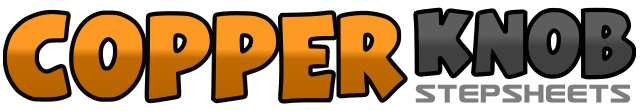 .......Count:32Wall:2Level:Beginner.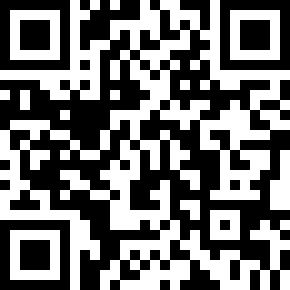 Choreographer:Charlotte Neckelmann (DK) - March 2012Charlotte Neckelmann (DK) - March 2012Charlotte Neckelmann (DK) - March 2012Charlotte Neckelmann (DK) - March 2012Charlotte Neckelmann (DK) - March 2012.Music:Caballero - Orchestra Mario Riccardi : (Album: La Barca)Caballero - Orchestra Mario Riccardi : (Album: La Barca)Caballero - Orchestra Mario Riccardi : (Album: La Barca)Caballero - Orchestra Mario Riccardi : (Album: La Barca)Caballero - Orchestra Mario Riccardi : (Album: La Barca)........1-4Step left side left (1) Step right beside left (2) step left forward (3) hold (4)5-8Step right to side right (5) Step left beside right (6) Step right back (7) Hold (8)[12:00]1-4Turning ¼ left step left  side left (1) Step right to right side (2) Step left forward (3) hold (4)[9:00]5-8Step right to right side (5) Step left beside right (6) Step right back (7) hold (8)[ 9:00]1-4Step left to side left side (1) Step right beside left (2) Turn ¼ on left (3) Hold (4)[6:00]5-8Step forward on right (5) Step left beside right (6) Step forward on right (7) Hold (8)1-2Step left slightly cross (1) Point right (2)3-4Cross right over left (3) Point left (4)5-6Cross left over right (5) Step back on right (6)7-8Step left to left side (7) Cross right over left (8)[6:00]